    Školní vzdělávací program   pro školní družinu  při 1. základní škole Masarykovo náměstí Říčany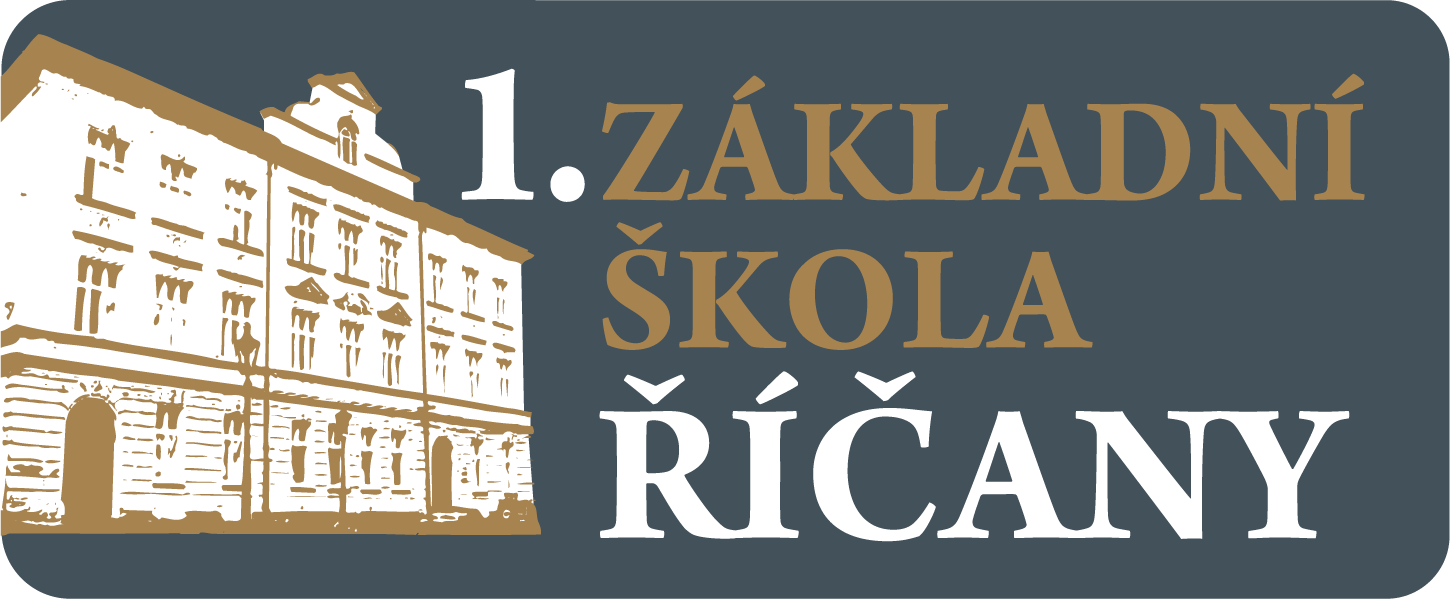 OBSAHIdentifikační údaje ………………………………………………………………………………………..  3Základní charakteristika školní družiny ………………………………………………………….  4Cíle školní družiny……………………………………………………………………………………….…. 4Materiální podmínky …………………………………………………………………………………….  4Personální podmínky …………………………………………………………………………………….  5 Ekonomické podmínky ………………………………………………………………………………….  5 Délka a časový plán vzdělávání ……………………………………………………………………..  5Podmínky přijímání uchazečů a podmínky ukončování vzdělávání ……………….   5Podmínky bezpečnosti práce a ochrany zdraví ……………………………………………..   6Podmínky pro vzdělávání účastníků se speciálními vzdělávacími potřebami ...   6Podmínky pro vzdělávání nadaných účastníků ………………………………………………  7Formy vzdělávání ………………………………………………………………………………………….  7Obsah vzdělávání ………………………………………………………………………………………….  8Rozvíjené kompetence ………………………………………………………………………………… 10Evaluace ………………………………………………………………………………………………………. 11 Identifikační údajeNázev školní družiny: 	Školní družina při 1. základní škole Masarykovo nám. 71 Říčany, příspěvková organizace Adresa školy: 			Masarykovo náměstí 71, 251 01 ŘíčanyZařazení do sítě škol: 		IZO: 102438552                                     		REDIZO: 600052290                                     		IČO: 63834448Ředitel školy:			Mgr. Pavel BednářKontakt:			tel. číslo: 323 602 794				web: www.zs-ricany.cz				email: 1zs@1zs.ricany.cz					pavel.bednar@g.zs-ricany.czZástupkyně ředitele pro I. stupeň:  Mgr. Lada Kubásková				tel. číslo: 323 602 794, 323 602 483				email: lada.kubaskova@g.zs-ricany.czVedoucí vychovatelka:		Lenka KratochvilováKontakt: 			tel. číslo: 603 933 535				email: lenka.kratochvilova@g.zs-ricany.czZřizovatel:			město Říčany				Masarykovo nám. 53				251 01 Říčany				tel. číslo: 323 61 81 11Platnost dokumentu: 		od 1. 9. 2022Základní charakteristika školní družinyŠkolní družina (dále ŠD) je školským zařízením pro zájmové vzdělávání poskytující účastníkům naplnění volného času zájmovými činnostmi před začátkem vyučování i po jeho ukončení. 
ŠD je mezistupněm mezi výchovou ve škole a výchovou v rodině. Školní družina realizuje výchovně vzdělávací činnost ve výchově mimo vyučování podle vlastního vzdělávacího 
a výchovného programu (zejména formou odpočinkových, rekreačních a zájmových činností a umožňuje žákům přípravu na vyučování).  Poskytuje relaxační, odpočinkové a pohybové aktivity, rozvíjí zájmy a nadání dětí, upevňuje a rozšiřuje vědomosti účastníků a podílí se 
na přípravě na vyučování. Cíle školní družinyHlavním cílem je respektování požadavků pedagogiky volného času na základě dobrovolnosti, seberealizace, zájmovosti a zajímavosti. Dále připravit jedince pro život 
ve stávající společnosti a prostřednictvím volnočasových aktivit ho vybavit vědomostmi, dovednostmi a postoji.Pro činnost ve školní družině jsou voleny takové metody a formy práce, které směřují 
k naplňování těchto cílů:vést ke zdravému životnímu stylu,                                                                                           posilovat komunikační a sociální dovednosti,umět najít své místo ve skupině a ve společnosti,formovat životní postoje,respektovat individuální schopnosti a dovednosti účastníků,schopnost rozvíjet osobnostní a sociální kompetence,umět relaxovat po vyučování,rozvíjet tvořivost,posilovat sebevědomí.Materiální podmínky Školní družina je součástí základní školy a poskytuje zájmové vzdělávání žákům prvního stupně základní školy. Činnost ŠD je určena především pro účastníky přihlášené k pravidelné denní docházce. Má šest oddělení s kapacitou 172 žáků. Provozní doba je každý všední den od 6.30 hod. do 8.00 hod. a od 11.45 hod. do 17.00 hod. ŠD se nachází ve dvou budovách:dvě oddělení v budově základní školy prvních tříd – Olivova ulice 1308čtyři oddělení v budově základní školy – Masarykovo náměstí 82Pro svou činnost školní družina využívá šest tříd, ve kterých dopoledne probíhá výuka.  Vychází z možností a podmínek školy a snaží se vytvářet inspirující a klidné prostředí. K dispozici je cvičná kuchyňka, knihovna, tělocvična, hřiště s umělým povrchem, geopark, školní zahrada. Jednotlivá oddělení jsou vybavena odpovídajícím nábytkem, pomůckami, stolními hrami, stavebnicemi a různými hračkami, dětskými knihami a časopisy, sportovními potřebami a věcmi na zahradu pro pobyt venku. V blízkosti budov se nachází hřiště s pískovištěm a cvičebními prvky. Školní hřiště s umělým povrchem je určené pro míčové hry. Školní zatravněná zahrada umožňuje realizaci různých pohybových i relaxačních aktivit.Personální podmínky Zájmové vzdělávání ve ŠD zajišťuje šest vychovatelek, dle individuální potřeby je možné 
do prostředí školní družiny začlenit asistenta pedagoga. Práci školní družiny řídí vedoucí vychovatelka. Na pracovišti mají všechny vychovatelky ŠD vytvořené podmínky pro další vzdělávání. Průběžně si všechny doplňují znalosti a dovednosti v akreditovaných kurzech, v organizovaných formách dalšího vzdělávání pedagogických pracovníků i samostudiem. Cílem jejich práce je vytvořit výchovně vzdělávací prostředí, provádět žáky při volnočasových aktivitách, které řídí, motivuje, hodnotí, podporuje i rozvíjí přirozenou všímavost a zvídavost žáků.  Ekonomické podmínky Přihlášením účastníka do ŠD vzniká zákonným zástupcům povinnost hradit úplatu za školní družinu. Způsob a výši úplaty za ŠD stanovuje ředitel školy. O způsobu úhrady, výši poplatků a případných změnách jsou zákonní zástupci informování na vývěsce ŠD, na webových stránkách školy a mailem. Slevy posuzuje ředitelství školy individuálně na základě žádosti. Školní družina zajišťuje pro účastníky pitný režim.Délka a časový plán vzděláváníČasový plán je rozpracován vždy na jeden školní rok, tj. od září do června. ŠD pracuje dle celoročního plánu rozpracovaného do jednotlivých měsíců. Ve ŠD je zajištěn provoz v době 6.30 hod. – 8.00 hod. (ranní) a od 11.45 hod. (od konce vyučování jednotlivých tříd) 
do 17.00 hod. (odpolední).Podmínky přijímání uchazečů a podmínky ukončování vzděláváníPřihlašování účastníků do ŠD je prováděno zákonnými zástupci ve stanovené lhůtě elektronicky. 
O přijetí účastníka k zájmovému vzdělávání ve ŠD rozhoduje ředitel školy na základě písemné žádosti podané zákonným zástupcem. Účastník je přijímán do ŠD na jeden školní rok.
Do školní družiny je přijímán účastník na základě žádosti zákonného zástupce podle platných právních předpisů - zákona č. 561/2004 Sb., v platném znění, ve znění Vyhlášky 
č. 74/2005 Sb., ve znění vyhlášky 197/2016 Sb., v platném znění.Organizace provozu ŠD a úplata za ŠD se řídí:Vnitřním řádem ŠDKritéria pro přijetí do ŠD (v případě naplnění maximální kapacity ŠD)Podle věku – od nejmladších po nejstaršíU dětí stejného věku pak rozhoduje rozsah požadovaných služebVe výjimečných a odůvodněných případech má ředitel školy právo posoudit přijetí účastníka individuálně (např. v případě závažné rodinné situace apod.) Počet účastníků ve ŠD se řídí platnými normami. Účastníci jsou rozděleni do jednotlivých oddělení.Na zápisovém lístku rodiče nebo jiní zákonní zástupci účastníka přihlášeného k pravidelné docházce do ŠD zaznamenají rozsah docházky a způsob odchodu ze ŠD. Veškeré odchylky 
od informací uvedených na zápisovém lístku musí zákonní zástupci sdělit ŠD písemně. Pokud dojde k opakovanému porušování řádu, může být účastník ze ŠD vyloučen.
Případné odhlášení účastníka ze ŠD je nutné provést písemnou formou.Podmínky bezpečnosti práce a ochrany zdravíNa počátku školního roku jsou účastníci poučeni o bezpečnosti a společenských normách chování ve škole, školní družině, při přesunu do a ze školní jídelny, ve školní jídelně, na školní zahradě, školním hřišti, při společných vycházkách, dalších akcích pořádaných ŠD a akcích, kterých se ŠD účastní. Účastníci jsou znovu poučeni o bezpečnosti před každou činností a řídí se provozními řády odborných učeben, které jsou v nich vyvěšeny. O poučení je veden záznam v třídní knize. V případě úrazu jsou účastníci opětovně poučeni o bezpečnosti.Lékárnička pro první pomoc je umístěna ve sborovně školy a je přístupna k ošetření 
v dopoledních i odpoledních hodinách. Telefonní čísla zákonných zástupců v případě úrazu jsou vypsána a uložena ve sborovně pro okamžité informování v případě úrazu nebo změny zdravotního stavu účastníka. Každý úraz musí být neprodleně zapsán do knihy úrazů.Účastníci se řídí pokyny vychovatelky ŠD, pravidly Vnitřního řádu školní družiny a školního řádu. Bez vědomí vychovatelky účastník neopouští oddělení školní družiny. Doba pobytu ve školní družině se řídí údaji na zápisovém lístku účastníka. Na oběd jsou účastníci odváděni v doprovodu vychovatelek. Bezpečnost a ochranu zdraví při činnostech zajišťuje vychovatelka metodicky správným a plánovitým výběrem činností v jednotlivých zaměstnáních. Během provozu školní družiny nevstupují z hygienických a bezpečnostních důvodů zákonní zástupci či jimi pověřené osoby do prostor školy a oddělení školní družiny. Komunikace 
s vychovatelkou probíhá u dveří. Další individuální pohovory mohou probíhat na základě vzájemné dohody. Vychovatelka školní družiny i účastníci navštěvující školní družinu se dále řídí ve svém chování povinnostmi a právy stanovenými školním řádem.Podmínky pro vzdělávání účastníků se speciálními vzdělávacími potřebami Účastníkem se speciálními vzdělávacími potřebami je žák, který k naplnění svých vzdělávacích možností nebo k uplatnění a užívání svých práv na rovnoprávném základě s ostatními potřebuje poskytnutí podpůrných opatření. Tito účastníci mají právo na bezplatné poskytování podpůrných opatření z výčtu uvedeného v §16 školského zákona. Podpůrná opatření realizuje škola i školské zařízení.Účastníkům s potřebou poskytnutí podpůrných opatření je při začleňování do volnočasových aktivit věnována zvláštní pozornost. K naplnění svých vzdělávacích možností a uplatnění svých práv na rovnoprávném základě s ostatními je skladba zaměstnání volena tak, aby se uplatnili a mohli být úspěšní všichni účastníci. Vhodným individuálním přístupem a vhodným výběrem činností umožňujeme začlenění těchto účastníků do jednotlivých zájmových aktivit. 
Na základě doporučení PPP (PPP – Pedagogicko-psychologická poradna nebo jiného poradenského zařízení) je možno začlenit asistenta pedagoga i do prostředí ŠD.  Podmínky pro vzdělávání nadaných účastníků Nadaným účastníkem se rozumí jedinec, který při adekvátní stimulaci vykazuje ve srovnání 
s vrstevníky vysokou úroveň v jedné či více oblastech rozumových schopností, intelektových činností nebo v pohybových, manuálních, uměleckých nebo sociálních dovednostech. 
Za mimořádně nadaného účastníka se považuje žák, jehož rozložení schopností dosahuje mimořádné úrovně při vysoké tvořivosti v celém okruhu činností nebo v jednotlivých oblastech rozumových schopností. Snažíme se vytvořit podmětné a vstřícné prostředí, aby 
se účastník neuzavřel do vnitřního světa svých schopností a neodmítal komunikovat s okolním prostředím vrstevníků. Důležité je také, do jaké míry druh nadání účastníka koresponduje se schopnostmi a možnostmi jeho okolí, tzn. jeho rodiny, školní třídy, učitelů i vrstevníků. Pro vytváření pozitivního klimatu mimořádně nadaným účastníkům nabízíme dostatek vnímavosti okolí vzhledem k jeho specifikům. U účastníků mimořádně nadaných se jedná především o volbu vhodných forem. Aktivity mohou být doplněny nabídkou dalších aktivit podle zájmů a mimořádných schopností a nadání účastníka. Pro rozvoj takových jedinců ŠD nabízí doplňkové aktivity, např. encyklopedie, zajímavé deskové hry.   Formy vzděláváníVzdělávání se ve školní družině uskutečňuje formou pravidelné výchovné, vzdělávací 
a zájmové činnosti, příležitostnými akcemi nebo nabídkou spontánních aktivit. 
Má umožňovat účastníkům odpočinek i přípravu na vyučování. Pravidelná činnost je dána týdenní skladbou zaměstnání a představuje zejména organizované aktivity zájmového 
či tělovýchovného charakteru, jsou to například sportovní a pohybové aktivity, výtvarná 
a rukodělná činnost nebo hudební a dramatická činnost.Příležitostné akce přesahují zpravidla rámec pravidelné činnosti a nejsou zahrnuty 
do pravidelné týdenní skladby činností. Jsou to například výlety, exkurze, výstavy, divadelní představení, návštěva knihovny, muzea, výtvarné, kreativní a vzdělávací dílny do škol, výroba dárků.Spontánní činnosti probíhají jako vlastní aktivita účastníků či jako činnost „na přání“ v době klidové činnosti po obědě, při pobytu venku po organizované části, v ranních a koncových družinách. Vychovatelka při těchto činnostech zajišťuje bezpečnost účastníků, ale také motivuje a podporuje některé jejich vlastní aktivity.Odpočinkové činnosti jsou chápány nejen ve smyslu klidových činností (poslechové činnosti, individuální hry, četba po obědě), ale i jako aktivní odpočinek (rekreační činnosti), který má kompenzovat jednostrannou zátěž během školního vyučování, například závodivé hry 
při pobytu venku, v tělocvičně nebo herně, pohybové a míčové hry, hudebně-pohybové hry, literárně-dramatické činnosti, společenské hry, stolní hry, stavebnice. Při individuální činnosti jsou vytvářeny podmínky pro individuální rozvoj všech účastníků, včetně účastníků se speciálními vzdělávacími potřebami a účastníků nadaných.Příprava na vyučování nespočívá jen ve vypracovávání domácích úkolů, ale jsou do ní zahrnuty didaktické hry, kvízy, rébusy, hádanky, doplňovačky, hlavolamy, péče o školní pomůcky a potřeby, práce s časopisy, zábavné procvičování učiva formou didaktických her, tematické vycházky a další činnosti, jimiž se upevňují a rozšiřují poznatky, které účastníci získali ve školním roce.  Obsah vzděláváníVýchovně-vzdělávací proces ve školní družině zahrnuje následující tematické okruhy:ČLOVĚK A JEHO SVĚTMísto, kde žijemeNáš domov, organizace života v rodině, společné trávení volného času, povolání rodinných příslušníků.Škola, orientace ve škole, organizace školy a školní družiny, seznámení s Vnitřním řádem ŠD, výzdoba ŠD.Okolí školy, bezpečná cesta do školy a ze školy, orientace v okolí.Naše obec, plánek, služby v obci, důležité budovy, historie obce, kultura v obci.Naše vlast, domov - obec, kraj, stát, hlavní město, státní symbol; historie - památky našeho regionu, pověsti, báje.Dopravní výchova – dopravní hry, didaktické hry s dopravními značkami.Lidé kolem násRodina, důležitost rodiny, příbuzenské vztahy v rodině.Kamarádi, vztahy se spolužáky, pozitivní klima ve ŠD, důležitost kamarádství.Svátky a oslavy, Vánoce, Velikonoce, Masopust - zvyky, tradice, obyčeje u nás i jinde ve světě.Soužití lidí, jak se správně chovat, osvojení pravidel slušného chování, úcta ke starším, zásady správného a slušného stolování.Poznáváme povolání, důležitost všech povolání, čím bych chtěl být.Principy demokracie, základní práva a povinnosti, práva dítěte.Lidé a časDen, části dne, činnosti v průběhu dne.Hodiny, měření času, roční období, kalendář, časový posun v různých zemích světa.Orientace v čase, minulost, přítomnost, budoucnost, jak se žilo dříve.Náš denní režim, denní rozvrh zaměstnání ve ŠD, správný režim dne.Aktivní trávení volného času, smysluplné využití volného času.Regionální báje a pověsti, tradice, zvyky a odlišnost způsobu života.Rozmanitost přírodyPraktické poznávání přírody, proměny přírody – roční období.Příroda kolem nás, prohlubování si znalostí živé a neživé přírodě.Činnost člověka v přírodě – pozitivní, negativní, ohleduplné chování k přírodě 
a ochrana přírody, likvidace odpadů – třídění odpadů.Koloběh vody, význam vody.Nerosty a horniny, půda – složení a význam.Vesmír a Země - sluneční soustava, planety, hvězdy.Příroda u nás a ve světě, rozdíl přírody na jednotlivých kontinentech, flóra a fauna.Chráníme si své životní prostředí, jak člověk škodí nebo prospívá přírodě, třídění odpadu.Člověk a jeho zdravíPoznáváme své tělo, soustavy, pohybový režim, držení těla.Základy zdravé životosprávy, zdravé stravování, škodlivost špatných stravovacích návyků, dodržování osobní hygieny, sebeobsluha, pořádek.Odpočinek a relaxace, odpočinkové a relaxační činnosti po vyučování, ranní odpočinkové činnosti, jóga pro děti.První pomoc, prevence úrazů, důležitá telefonní čísla, základy první pomoci, modelové situace, co bys dělal, kdyby…Co nás může ohrozit, poznávat a rozlišovat nebezpečné a jedovaté rostliny, živelné pohromy, ekologické katastrofy.Sportovní činnosti, pohybové hry, tělovýchovné chvilky, pohyb-základ zdraví, hry soutěže v tělocvičně, na hřišti.Člověk a svět práceTechnika a my, rozlišujeme věci denní potřeby, poznáváme jejich význam a víme, 
k čemu slouží, umíme používat počítače.Pracujeme s různými materiály, získáváme základní dovednosti při práci.Vliv lidské práce na okolí, sledujeme proměny ve svém okolí, sledujeme, jak probíhá proměna poničené přírody vlivem důležitých staveb.Sebeobslužné činnosti, učíme se dodržovat pravidla správného stolování.Práce s drobným materiálem, konstrukční činnosti, provádíme montáž a demontáž staveb z konstruktivních stavebnic, učíme se provádět jednoduché opravy.Pěstitelské práce, pěstujeme nenáročné pokojové rostliny a pečujeme o ně, poznáváme léčivé rostliny, poznáváme jedovaté rostliny a víme, co způsobují.Umění a kulturaSeznamujeme se se zvyky a tradicemi v naší zemi i jinde.Poznáváme hudební svět, zájem o hudbu, učíme se hrát na jednoduché hudební nástroje, učíme se základy tanců.Seznamujeme se se všemi oblastmi zájmové činnosti.Estetické cítění a smysl pro pořádek, pečujeme o květiny a zdobíme jimi družinu, udržujeme pořádek ve stolních hrách a vybavení družiny.Fantazie a představivost, učíme se pracovat různými technikami, kreslíme v přírodě.  Rozvíjené kompetenceKlíčové kompetence představují souhrn vědomostí, schopností, postojů a hodnot důležitých pro osobní rozvoj a uplatnění každého účastníka. Klíčové kompetence se prolínají a lze je získat jako výsledek celkového procesu vzdělávání a mají účastníkům pomáhat při získávání základu všeobecného vzdělávání. Kompetence budujeme v návaznosti na činnosti ve škole, 
ale s použitím odlišných metod s převahou zájmových, odpočinkových a rekreačních aktivit.  Prostřednictvím volnočasových aktivit ve ŠD jsou budovány, rozvíjeny a posilovány tyto klíčové kompetence:Kompetence k učeníÚčastníci mají dostatek času na dokončení započaté práce, je podporována jejich samostatnost a tvořivost, uplatňují se prvky pozitivní motivace. Účastníci jsou vedeni k realizaci vlastních nápadů, k sebevyjádření a k sebehodnocení.Kompetence k řešení problémůÚčastníci si všímají dění okolo sebe, vnímají nejrůznější situace ve škole i mimo ni, promýšlí způsob řešení, ověřují správnost rozhodnutí. Dokáží vyřešit problém nebo požádat druhého o pomoc. Účastníci jsou vedeni k samostatnosti, ve skupině je podporována kolektivní práce, společně jsou řešeny problémové situace a konflikty mezi účastníky školní družiny. Účastníci jsou vedeni k překonávání obtíží při dokončování činnosti.Kompetence komunikativníÚčastníci jsou vedeni ke vhodné komunikaci s vrstevníky a dospělými, nebojí se vyjádřit svůj názor, umí pracovat s informacemi, dbáno je na vhodné formulování myšlenek. Naslouchají názorům druhých, rozumí jim a respektují je.Kompetence sociální a interpersonálníÚčastníci jsou podněcováni ke vzájemné spolupráci, rozhodují o svých činnostech, uvědomují si, že za ně odpovídají a nesou důsledky, učí se rozpoznávat vhodné a nevhodné chování, podílejí se na utváření příjemné atmosféry ve skupině. Jsou ohleduplní k okolí a ochotní pomoci druhým, umí přijmout názory druhých.Kompetence občanské a činnostníÚčastníci jsou vedeni k zodpovědnosti, učeni uvědomovat si svá práva a povinnosti, jsou vedeni k ochraně svého zdraví a zdraví druhých. Účastníci umí plánovat, organizovat, řídit a hodnotit. Respektují, chrání a oceňují tradice a kulturní i historické dědictví. Aktivně se zapojují do kulturního dění a sportovních aktivit. Kompetence k trávení volného časuÚčastníci se učí smysluplně trávit volný čas a orientovat se v možnostech jeho využití, učí se vybírat zájmové činnosti podle dispozic. Odmítají nevhodné nabídky k trávení volného času, rozvíjejí své zájmy v organizovaných skupinách i v individuálních činnostech.   Evaluace a hodnoceníCílem evaluace je hodnocení, ověřování a zlepšování kvality činností ve školní družině. Vlastní hodnocení je určeno k získávání a analýze podkladů zahrnujících i zpětnou vazbu 
od zúčastněných. Tento proces přináší výstupy, které napomáhají efektivně zaměřit plánování svých aktivit tak, aby vedly ke zlepšování. Hodnocení probíhá na základě stanovených cílů. Vnitřní evaluace probíhá na třech úrovních – individuální (každá vychovatelka si hodnotí vlastní práci a snaží se o sebereflexi), týmová (evaluaci provádí kolektiv vychovatelek, které hodnotí svoji práci) a vedení školy (výchovně-vzdělávací činnost ve ŠD kontroluje a následně vyhodnocuje vedení školy). Vnější evaluací rozumíme zpětnou vazbu ze získaných informací od zákonných zástupců, ale především od samotných účastníků. Techniky evaluace:pozorování,rozhovory s účastníky a se zákonnými zástupci účastníků,zpětná vazba z bezprostředních reakcí účastníků,zpětná vazba od zákonných zástupců – zájem o školní družinu, zapojení do akcí ŠD,prezentace školní družiny – fotodokumentace, internet, společné výstavy.Školní vzdělávací program vydává ředitel školy a je zveřejněn na přístupném místě ve škole. Do školního vzdělávacího programu může každý nahlížet a pořizovat si z něj opisy a výpisy.V Říčanech dne 27. 6. 2022				Mgr. Pavel Bednář, ředitel školy